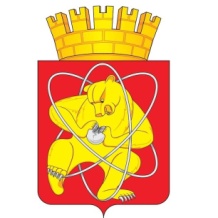 Городской округ«Закрытое административно – территориальное образование  Железногорск Красноярского края»АДМИНИСТРАЦИЯ ЗАТО г. ЖЕЛЕЗНОГОРСКПОСТАНОВЛЕНИЕ15.11.2023                                                                                                                            2277 г. ЖелезногорскО внесении изменений в постановление Администрации ЗАТО г. Железногорск от 18.03.2021 № 545 «О порядке рассмотрения коллективных обращений граждан в Администрацию ЗАТО г. Железногорск» 	В соответствии с Федеральным законом от 06.10.2003 № 131- ФЗ «Об общих принципах организации местного самоуправления в Российской Федерации», Федеральным законом от 02.05.2006 № 59-ФЗ «О порядке рассмотрения обращений граждан Российской Федерации», руководствуясь Уставом ЗАТО Железногорск ПОСТАНОВЛЯЮ:Внести в постановление Администрации ЗАТО г. Железногорск от 18.03.2021 № 545 «О порядке рассмотрения коллективных обращений граждан в Администрацию ЗАТО г. Железногорск» следующие изменения:1.1. Подпункт 1.1 постановления дополнить абзацем вторым следующего содержания:«Ответ на коллективное обращение, поступившее в Администрацию ЗАТО г. Железногорск в форме электронного документа, направляется в форме электронного документа по адресу электронной почты, указанному в обращении.».1.2. Подпункт 1.2 постановления дополнить абзацем вторым следующего содержания:«В случае, если в коллективном обращении, направленном в форме электронного документа получатель ответа не определен, ответ направляется на адрес электронной почты отправителя.».1.3. В подпункте 1.3 постановления слова «ими адресам» заменить словами «ими почтовым адресам или адресам электронной почты». 1.4. Дополнить пункт 1 постановления подпунктом 1.5 следующего содержания:«1.5. При направлении коллективного обращения путем использования федеральной государственной информационной системы «Единый портал государственных и муниципальных услуг (функций)» (далее - Единый портал) ответ на обращение направляется по адресу (уникальному идентификатору) личного кабинета лица на Едином портале, направившего обращение.».2. Отделу управления проектами и документационного, организационного обеспечения деятельности Администрации ЗАТО г. Железногорск (В.Г. Винокурова) довести до сведения населения настоящее постановление через газету «Город и горожане».3. Отделу общественных связей Администрации ЗАТО г. Железногорск (И.С. Архипова) разместить настоящее постановление на официальном сайте Администрации ЗАТО г. Железногорск в информационно-телекоммуникационной сети «Интернет».  4. Контроль над исполнением настоящего постановления возложить на заместителя Главы ЗАТО г. Железногорск по общественно-политической работе А.В.Калинина 5. Постановление вступает в силу после его официального опубликования.Глава ЗАТО г. Железногорск			                                          Д.М. Чернятин